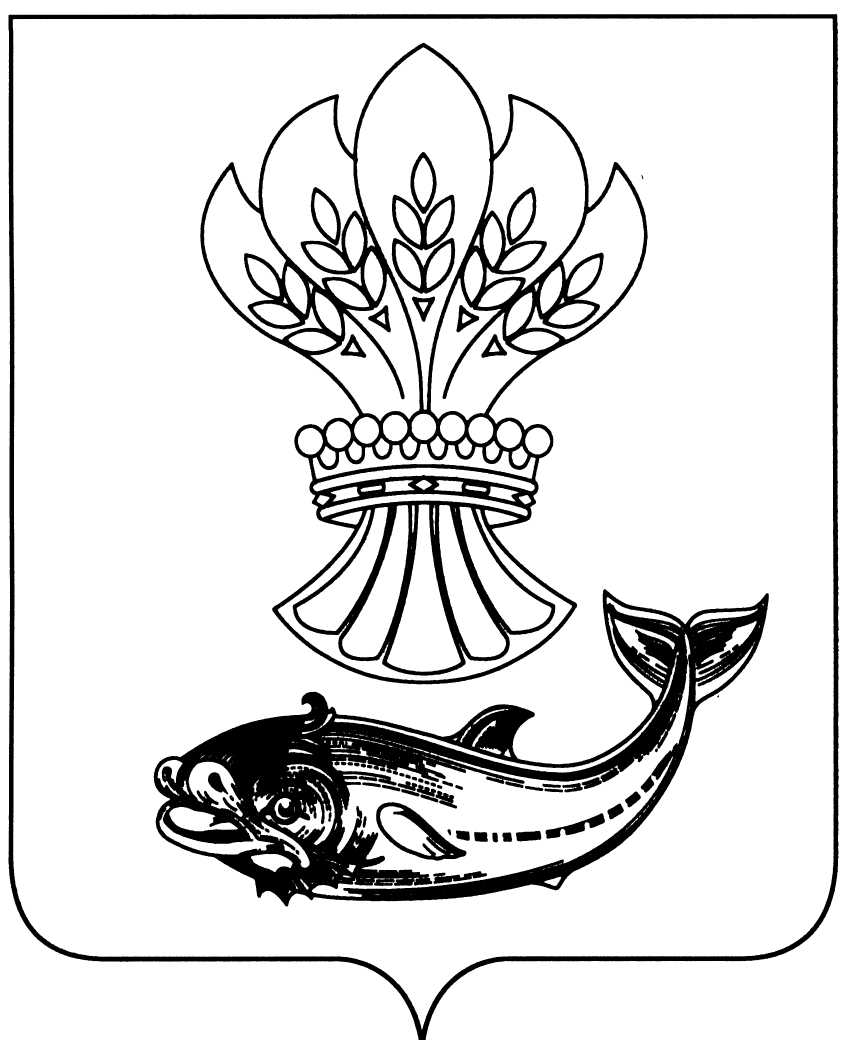 АДМИНИСТРАЦИЯ ПАНИНСКОГО МУНИЦИПАЛЬНОГО РАЙОНАВОРОНЕЖСКОЙ  ОБЛАСТИПОСТАНОВЛЕНИЕот  08.12.2016г.    № 379               р.п.ПаниноО внесении  изменений  в муниципальнуюпрограмму Панинского муниципального района«Развитие культуры и туризма» (в новой редакции),утвержденную постановлением администрацииПанинского муниципального района Воронежской области от 21.08.2015 г. № 338В соответствии с постановлением администрации Панинского муниципального района Воронежской области от 21.09.2016г. № 301 «О порядке принятия решений о разработке, реализации ежегодной оценке эффективности муниципальных программ Панинского муниципального района» администрация Панинского муниципального района Воронежской области                                              П О С Т А Н О В Л Я Е Т: 	1.Внести  в  муниципальную программу  Панинского муниципального района «Развитие культуры и туризма», утвержденную постановлением администрации Панинского муниципального района Воронежской области  от    21.08.2015г. № 338  «Об утверждении муниципальной программы Панинского муниципального района «Развитие культуры и туризма» (в новой редакции) следующие  изменения:1.1. В паспорте муниципальной программы (приложение № 1):1.1.1. Строку «Подпрограммы муниципальной программы и основные мероприятия» в подпрограмме 2 дополнить основным мероприятием 6 следующего содержания:	«Основное мероприятие  6. Финансовое обеспечение деятельности МКУК «МДКиД» в части передачи полномочий сельских поселений в сфере культуры».1.1.2. Строку «Подпрограммы муниципальной программы и основные мероприятия» в подпрограмме 3 дополнить   основным мероприятием 5 следующего содержания:«Основное мероприятие 5. Развитие и финансовое обеспечение деятельности музейного дела».1.1.3. Строку  «Подпрограммы муниципальной программы и основные мероприятия» в подпрограмме 3 дополнить основным мероприятием 6 следующего содержания:	«Основное мероприятие  6. Финансовое обеспечение деятельности МКУК «ПМЦБ» в части передачи полномочий сельских поселений в сфере культуры».1.2. В подпрограмме 2 «Развитие культурно-досуговой деятельности и народного творчества»:1.2.1. В паспорте   строку «Основные мероприятия, входящие в состав подпрограммы»  дополнить     мероприятием  6   следующего содержания:«6. Финансовое обеспечение деятельности МКУК «МДКиД» в части передачи полномочий сельских поселений в сфере культуры».1.2.2. В разделе 3  «Характеристика основных мероприятий подпрограммы» основное мероприятие 2 изложить в следующей  редакции: «Основное мероприятие 2. Модернизация материально-технической базы, техническое оснащение учреждения.Цель данного мероприятия – повышение эффективности и качества культурно-досуговой деятельности путем  технического переоснащения учреждений культуры,  замены морально устаревшего оборудования  новым световым и звуковым оборудованием,  музыкальными инструментами, кинооборудованием, автотранспортом, приобретение одежды для сцены, компьютеров и компьютерного оборудования, подключение к сети Интернет, приобретение оборудования для хранения фондовых коллекций музеев.      В рамках мероприятия предусматривается приобретение   музыкальных инструментов, свето и звукотехнического оборудования, кинооборудования, транспортных средств, костюмов для сцены, компьютеров и компьютерного оборудования,  оборудования для хранения фондовых коллекций музеев».1.2.3. Раздел 3 «Характеристика основных мероприятий подпрограммы» дополнить основным мероприятием 6 следующего содержания:«Основное мероприятие  6. Финансовое обеспечение деятельности МКУК «МДКиД» в части передачи полномочий сельских поселений в сфере культуры.Цель данного  мероприятия: правовое регулирование, подготовка нормативно-правовых  документов, регулирующих деятельность учреждений культуры (соглашения о передаче полномочий).Реализация мероприятия позволит установить передачу осуществления части полномочий в сфере культуры за счет субвенций, предоставляемых ежегодно из бюджета сельских поселений в бюджет Панинского муниципального района Воронежской области».1.3. В подпрограмме 3.  «Развитие и модернизация библиотечного дела»:1.3.1. В паспорте   строку «Основные мероприятия, входящие в состав подпрограммы»  дополнить  основным мероприятием 5 следующего содержания:«5. Развитие и финансовое обеспечение деятельности музейного дела».1.3.2. В паспорте   строку  «Основные мероприятия, входящие  в состав подпрограммы» дополнить основным мероприятием 6 следующего содержания:«6. Финансовое обеспечение деятельности МКУК «ПМЦБ» в части передачи полномочий сельских поселений в сфере культуры».1.3.3.  Раздел  3  «Характеристика основных мероприятий подпрограммы» дополнить основным  мероприятием  5 следующего содержания:«Основное мероприятие 5.  Развитие и финансовое обеспечение деятельности музейного дела.Содержание мероприятия: развитие деятельности районного  музея по обеспечению сохранности музейных коллекций и музейных предметов; внедрение новых информационных технологий в музейную деятельность, в том числе оснащение музея компьютерным и телекоммуникационным оборудованием; совершенствование использования музейных предметов и музейных коллекций в  культурных, образовательных целях; финансовое обеспечение  и укрепление материально-технической базы; рост количества услуг, предоставляемых музеем в соответствии с интересами и потребностями населения.      Ожидаемые результаты:      - укрепление и модернизация материально-технической базы  музея;  - обеспечение доступа граждан к музейным предметам и музейным коллекциям;      - обеспечение сохранности и пополнение музейных фондов;      - создание современных экспозиций и выставок;      - популяризация историко-культурного и природного наследия  края».1.3.4. Раздел 3 дополнить основным мероприятием 6 следующего содержания:«Основное мероприятие  6. Финансовое обеспечение деятельности МКУК «ПМЦБ» в части передачи полномочий сельских поселений в сфере культуры.Цель данного  мероприятия: правовое регулирование, подготовка нормативно-правовых  документов, регулирующих деятельность учреждений культуры (соглашения о передаче полномочий).Реализация мероприятия позволит установить передачу осуществления части полномочий в сфере культуры за счет субвенций, предоставляемых ежегодно из бюджета сельских поселений в бюджет Панинского муниципального района Воронежской области».2. Настоящее постановление вступает в силу с момента его подписания и подлежит опубликованию в официальном периодическом печатном издании Панинского муниципального района «Панинский муниципальный вестник».	3. Контроль за исполнением настоящего постановления возложить на заместителя    главы     администрации     Панинского     муниципального    района  Солнцева В.В.Глава администрацииПанинского муниципального района					    Н.В.Щеглов     Приложение № 1 к постановлению администрации Панинского муниципального районаВоронежской областиОт 08.12.2016г. № 379ПАСПОРТ   		      муниципальной    программы  Панинского муниципального района                               «Развитие   культуры   и   туризма»Наименование программыМуниципальная программа Панинского муниципального района «Развитие культуры и туризма»Ответственный исполнитель муниципальной программы   Отдел культуры и архивного дела  администрации Панинского муниципального районаИсполнители муниципальной программыОтдел культуры и архивного дела  администрации Панинского муниципального районаОсновные разработчики муниципальной программыОтдел культуры и архивного дела администрации Панинского муниципального районаПодпрограммы муниципальной программы и основные мероприятияПодпрограмма 1  «Развитие дополнительного образования в сфере культуры»Основное мероприятие 1. Финансовое обеспечение деятельности МКОУ ДОД «ДШИ р.п.Панино» Основное мероприятие 2. Капитальный ремонт здания  МКОУ ДОД  «ДШИ р.п.Панино»Основное мероприятие 3. Модернизация материально-технической базы, техническое оснащение учреждения.Основное мероприятие 4. Художественно-эстетическое воспитание учащихся через организацию и проведение конкурсов, смотров, фестивалей, посещение и участие в  творческих мероприятиях. Основное мероприятие 5. Повышение квалификации преподавателей.   .Подпрограмма 2  « Развитие культурно-досуговой   деятельности и народного  творчества».Основное мероприятие 1.   Финансовое обеспечение деятельности МКУК «МДКиД» Основное мероприятие 2. Модернизация материально-технической базы,  техническое оснащение учреждения.Основное мероприятие 3. Организация и проведение культурно-массовых  мероприятий,  смотров, конкурсов, фестивалей, творческих отчетов самодеятельного народного творчества. организация кино и видеообслуживания населения.Основное мероприятие 4. Повышение квалификации работников Основное мероприятие 5. Финансовое обеспечение деятельности филиала МКУК «МДКиД» - КДЦ «Кинотеатр «Восток»»; организация кино и видеообслуживания населения.Основное мероприятие 6. Финансовое обеспечение деятельности МКУК «МДКиД» в части передачи полномочий сельских поселений в сфере культуры.Подпрограмма 3. « Развитие и модернизация библиотечного   дела»Основное мероприятие 1. Финансовое обеспечение деятельности МКУК «ПМЦБ»  Основное мероприятие 2. Комплектование   книжных фондов библиотек.Основное мероприятие 3. Развитие и модернизация библиотечного дела, внедрение новых технологий и форм деятельности.Основное мероприятие  4. Организация и проведение мероприятий.  Основное мероприятие 5. Развитие  и финансовое обеспечение деятельности  музейного дела.Основное мероприятие 6. Финансовое обеспечение деятельности МКУК «ПМЦБ» в части передачи полномочий сельских поселений в сфере культуры.Подпрограмма 4  «Обеспечение учета и отчетности в муниципальных учреждениях культурыОсновное мероприятие 1. Финансовое обеспечение  деятельности МКУ П «ЦБУК»  и выполнение других обязательств  органов местного самоуправления.Основное мероприятие 2.Организация и ведение учета и отчетности в  учреждениях культурыПодпрограмма 5. «Содержание и обеспечение деятельности аппарата отдела культуры и архивного дела администрации муниципального района»Основное мероприятие 1. Финансовое обеспечение  деятельности отдела культуры и архивного дела  администрации муниципального района и выполнение других обязательств  органов местного самоуправления.Основное мероприятие 2.Реализация муниципальной программыЦель муниципальной программыФормирование многообразной и полноценной культурной жизни населения Панинского района; Задачи  муниципальной программы  Сохранение  культурной  самобытности и создание условий для обеспечения равной доступности культурных благ; Обеспечение возможности реализации культурного и духовного потенциала каждой личности;Создание условий для повышения качества и разнообразия услуг, предоставляемых в сфере культуры и искусства;Модернизация работы учреждений культуры;Информатизация отрасли;Целевые индикаторы и показатели1.Увеличение количества библиографических записей в электронных каталогах и картотеках общедоступных библиотек Панинского муниципального района;2. Увеличение численности участников культурно-досуговых мероприятий;3. Увеличение доли массовых библиотек, подключенных к сети «Интернет», в общем количестве библиотек Панинского муниципального района;4. Увеличение доли детей, привлекаемых к участию в творческих мероприятиях, в общем числе детей;5. Повышение уровня удовлетворенности жителей Панинского муниципального района качеством предоставления услуг в сфере культуры;6. Отношение среднемесячной  номинальной начисленной  заработной платы работников муниципальных учреждений культуры и искусства к среднемесячной  начисленной  заработной плате работников в сфере экономики  по  региону;Этапы и сроки  реализациимуниципальной программы2014-2018 годыОбъем и источники финансирования  муниципальной программы (в действующих ценах каждого года реализации муниципальной программы)